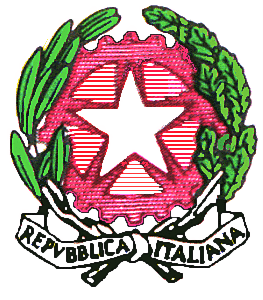 Ministero dell’Istruzione, dell’Università e della RicercaUfficio Scolastico Regionale per l’AbruzzoL’Aquila, 26/082014AVVISOSi fa presente che, qualora, al termine delle operazioni del 27,28 e 29 agosto,  dovessero residuare nomine da concorso ordinario ancora da conferire, gli aspiranti verranno convocati per il giorno 30/08/2014 ore 9.45 tramite avviso che sarà pubblicato il giorno 29/8/2014 sui seguenti siti:www.abruzzo.istruzione.itwww.csalaquila.it								IL DIRIGENTE 								 Rita Vitucci